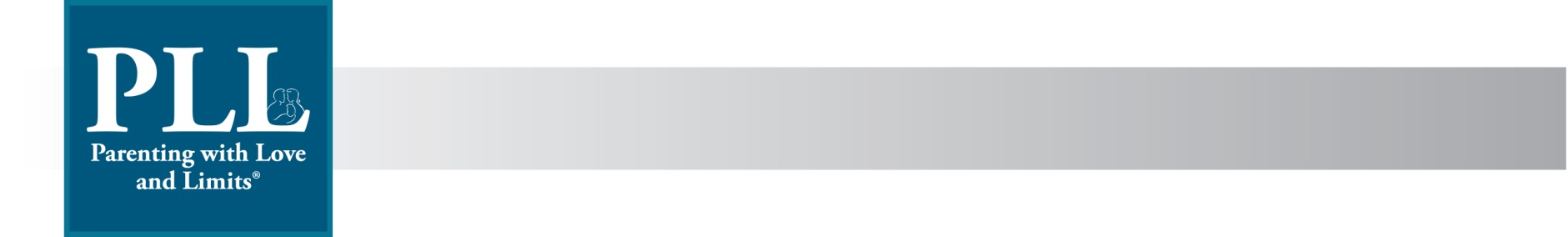 As a family, we will establish the following aftercare plan based on the top stressors we listed on our stress chart at home and any safety or community issues that led to residential commitment. We are doing this to get our family “battle ready” to prevent any future risk of relapse when Darell returns home. As a family, we will establish the following aftercare plan based on the top stressors we listed on our stress chart at home and any safety or community issues that led to residential commitment. We are doing this to get our family “battle ready” to prevent any future risk of relapse when _____ returns home. House Rules Safety Issues CommunityViolating Curfew/AWOL- Eliminate 70% stressFamily Chores- Eliminate 90% stressDisrespect- Eliminate 40% stressDrug and Alcohol Use- Eliminates 80% stress Poor Grades- Eliminates 60% stressGetting suspended at School -Eliminate 60% stressCommunity/Volunteer ActivityHouse Rules Safety Issues CommunityCURFEW AND LEAVING HOME WITHOUT PERMISSION (See Contract)Darell will be considered late if he is one minute past 8:30 pm according to his parents’ watch.  He must be physically inside the house & must check in with his parents upon return home.  If he needs assistance with a ride home, he must ask his parents by 7:00 pm. (Healthy Undercurrents:  Safety + Consistency)Darell will be breaking the contract if one or more of the following happen: (Healthy Undercurrents:  Safety + Consistency)Leaving the house after Mom has instructed him to stay homeWalking out of the house and down the street when he gets angryGetting into the car with someone without permission from parentsNot coming home at night when parents have given permission to go out for a set period of timeLeaving the house during the nightChore List for Darell (See Contract)Rule #1:  The following chores must be completed by 7pm for mom’s inspection, Monday – Friday:     (Healthy Undercurrent: Consistency)Clean Room (fold up bed, pick up dirty clothes, all stuff off floor, and book bag ready for next day and beside front door) Take Trash Out –Bedroom, Bathroom, KitchenWipe down kitchen surface and sweep floor  Tuesdays and Thursdays wash, dry and put away dinner dishes DISRESPECT (Disrespect is not a currently active symptom. This contract will be implemented if disrespect begins to occur with frequency in the home)RULE:  Darell’s behavior will be considered disrespectful if he does one or more of the following: (Healthy Undercurrent:  Consistency)Does not comply with adult requests the first time he is asked to do somethingArguing past Mom saying conversation is over Nagging, pushing verbally, or badgering Mom to change her mindUses inappropriate language (profanity & phrases such as “shut up” “stupid”)Rolls eyes, sucks teeth, mimics parentDrug and Alcohol Use- (Contract yet to fully completed (positive and negative consequences) but will be addressed in the following manner) (Healthy Undercurrents:  Safety + Consistency)      Test dirty on a randomly assigned UA or refuses to take the UA when asked by Mom.      Test on any alcohol level on a Breathalyzer or refuses to take the Breathalyzer when asked by either Mom. Mom will test randomly at least 2 x per month or when neededPossessing drug paraphernalia Possessing drugs or alcohol in home, out of home.At a “drug house” as defined by Mom (with peers who use drugs or sell drugs)EducationPlan is to attend HOYA until Darell can re-apply to public schools when expulsion sentence ends. School will be from 9:00 am to 12:00 pm Monday to ThursdayMom will enroll Darell at HOYA on Monday 24th at 9:30 am. Mom and Ms. Cortson will work with designated school to enroll when expulsion sentence is finishedDarell will need to attend credit recovery in the summer to move towards graduation with his age.Community ServiceDarell will go to the Volunteer Center for placement every weekday from 12:30 pm to 3:00 pm. This will serve as community service as well as a pro-social activity.Mom and Ms. Cortson will contact Volunteer Center by Feb. 2nd 2011.Ms. Corston will have Darell fill out enrollment materials and faxDarell will complete a minimum of 120 hoursSchool FurloughMust have perfect attendance for School Furlough for three weeks to move into Aftercare. Perfect attendance is defined as going to school, going to Volunteer Center, and maintaining curfew at home. All call in times must be met. Call in times are at 1:30 pm, 4:30 pm, and 8:30 pmMom, Grandmother, Ms. Cortson, and Dr. Wells will meet to review playbook and transition to Aftercare. Employment or VocationalFills out applications with Uncle present. Uncle will assist and instruct in application filling.Fill out five applications one week. Will follow up on five applications the next week. Goal will be total 30 applications.Work will occur in evening and/or weekend. School and community service have priority.Uncle and Darell can utilize jobs database at Michigan Works. Unhealed Wounds- Eliminate 80% stress - Playbook to be developed to address family wounds      Revised 04/19/13Unhealed Wounds- Eliminate 80% stress - Playbook to be developed to address family wounds      Revised 04/19/13Unhealed Wounds- Eliminate 80% stress - Playbook to be developed to address family wounds      Revised 04/19/13House Rules Safety Issues Community......House Rules Safety Issues CommunityUnhealed Wounds- Eliminate _____% stress - Playbook to be developed to address family wounds            Revised 04/19/13Unhealed Wounds- Eliminate _____% stress - Playbook to be developed to address family wounds            Revised 04/19/13Unhealed Wounds- Eliminate _____% stress - Playbook to be developed to address family wounds            Revised 04/19/13